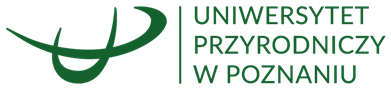  AZ.262.1936.2024 ZAŁĄCZNIK NR 8 DO SWZdot. postępowania pod nazwą: Wykonanie robót budowlanych polegających na rozbudowie sieci WLAN w budynku Collegium Maximum Uniwersytetu Przyrodniczego w Poznaniu – etap II – piętro 1Wymagania dotyczące okablowania strukturalnego jako uzupełnienie dokumentacji technicznejWszystkie produkty wchodzące w skład systemu okablowania strukturalnego muszą pochodzić z oferty jednego producenta. Użyte elementy z oferty producenta winny być oznaczone logo tego samego producenta. Oferowane produkty muszą być prezentowane wraz z ich dokumentacją na stronie internetowej producenta. Producent systemu okablowania strukturalnego musi posiadać certyfikat zapewnienia jakości ISO9001:2015 od minimum 15 lat oraz ISO 14001 dotyczący projektowania, rozwoju, produkcji i dostaw rozwiązań w zakresie zarządzania informacją i transmisją danych. Wdrożenie tych norm gwarantuje Użytkownikowi właściwą obsługę procesów sprzedażowych i utrzymaniowych.Producent okablowania strukturalnego musi udzielić min. 25-letniej gwarancji na oferowany system zabezpieczając Użytkownika przed nieprawidłowym działaniem poszczególnych komponentów i problemami w trakcie eksploatacji sieci. Warunki udzielanej gwarancji muszą być opracowane w formie spójnego dokumentu dostępnego do wglądu. Poza jakością, Gwarancja systemowa ma zapewnić Użytkownikowi minimalną określoną w dalszej części niniejszego dokumentu wydajność transmisji oraz zasilania PoE. Certyfikat gwarancyjny musi zawierać informacje o gwarantowanej wydajności oraz o gotowości do zasilania zdalnego urządzeń zgodnie z przyjętą w dalszej części kategorią RP. Producent musi objąć kluczowe komponenty wchodzące w skład toru transmisyjnego miedzianego programem weryfikacyjnym potwierdzającym ich wydajność w sposób ciągły (np. GHMT Premium Verification Program), co gwarantuje Użytkownikowi deklarowaną jakość dla całości oferty a nie tylko próbek dostarczanych do testów przez producenta. W ramach programu musi być potwierdzona wydajność Kanału (Channel) lub Łącza Stałego (Permanent Link). Na certyfikacie muszą zostać wyróżnione wszystkie testowane produkty według nazwy i / lub z numerem katalogowym i zgodnymi z oferowanym rozwiązaniem.Nie dopuszcza się certyfikatów „Type Approval”, które potwierdzają zgodność z normami na podstawie jednorazowego testu i próbki dostarczonej przez producenta. Nie dopuszcza się certyfikatów, które nie obejmują wszystkich komponentów wchodzących w skład złożonej oferty. Certyfikaty potwierdzające wydajność i zgodność z normami odniesienia muszą być dostępne na stronie internetowej danego laboratorium badawczego.Wszystkie wykonywane prace oraz oferowane produkty i rozwiązania muszą odpowiadać normom odniesienia i posiadać stosowną deklarację zgodności lub posiadać znak CE i deklarację zgodności z normami zharmonizowanymi oraz posiadać niezbędne atesty tak aby spełniać obowiązujące przepisy.System okablowania strukturalnego musi spełniać wymagania aktualnie obwiązujących przepisów i norm oraz tych dających się przewidzieć w najbliższej przyszłości. W związku z tym wszystkie kable instalowane w projektowanym obiekcie muszą posiadać potwierdzoną zgodność z Rozporządzeniem Parlamentu Europejskiego i Rady Unii Europejskiej nr 305/2011 tzw. CPR. Określa się, że najniższą klasą CPR jaka może być zastosowana jest Dca. Należy posiadać Deklarację Właściwości Użytkowych (DoP) dla oferowanych kabli instalacyjnych zwierającą numer katalogowy i nazwę producenta.System okablowania miedzianego musi spełnić parametry określone dla kategorii RP2. W związku z powyższym należy posiadać zgodność komponentów miedzianych z najnowszymi standardami zasilania zdalnego - 4PPoE. Potwierdzenie musi pochodzić z niezależnego laboratorium w formie certyfikatu (dopuszcza się także oświadczenie producenta). System okablowania strukturalnego ma posiadać możliwość w dowolnym czasie eksploatacji sieci doposażenia systemu AIM do monitorowania i zarządzania połączeniami warstwy fizycznej bez konieczności stosowania niestandardowych kabli krosowniczych.Rozbudowa o instalację istniejącego systemu okablowania strukturalnego producenta Reichle & De-Massari w celu rozszerzenia punktów logicznych zlokalizowanych na I piętrze budynku przy ul. Wojska Polskiego 28 - Wykonawca zobowiązany jest (po wykonanej instalacji) do wystąpienia do producenta systemu okablowania strukturalnego o rozszerzenie 25-letniej gwarancji systemowej producenta okablowania.